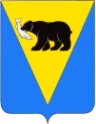 ПОСТАНОВЛЕНИЕГЛАВЫ УСТЬ-БОЛЬШЕРЕЦКОГО  МУНИЦИПАЛЬНОГО  РАЙОНАот 16.03.2017 № 83«О предупредительных  противопаводковых мероприятиях в 2017 году на территории Усть-Большерецкого муниципального района Камчатского края»     В целях подготовки и проведения в 2017 году предупредительных противопаводковых мероприятий, на территории Усть-Большерецкого  муниципального района, Камчатского края снижения ущербов от вредного воздействия вод, обеспечения бесперебойной работы объектов жизнеобеспечения, расположенных в зонах периодического затопления и подтопления, охраны общественного порядка и имущества граждан Глава Усть-Большерецкого муниципального районаПОСТАНОВЛЯЕТ:     1. Поручить оперативному штабу комиссии по чрезвычайным ситуациям и обеспечению пожарной безопасности Администрации Усть-Большерецкого муниципального района организацию работ по безаварийному пропуску паводковых вод на территории Усть-Большерецкого муниципального района в том числе:    1) организовать проверку готовности  сил и средств  администрации Усть-Большерецкого сельского поселения к безаварийному пропуску паводковых вод в 2017 году. Акт готовности сил и средств направить в Главное управление Министерства по чрезвычайным ситуациям России по Камчатскому краю;    2) подготовить план мероприятий по безаварийному пропуску весеннего половодья и дождевых летне-осенних паводков 2017 года.    3) организовать информирование населения о начале паводка, его ходе, мерах безопасности, принимаемых мерах по ликвидации его последствий.    2. Рекомендовать: Петришину Е.А. - главе Усть-Большерецкого сельского поселения:    1) во взаимодействии с Федеральным государственным бюджетным учреждением «Камчатское Управление гидрометеорологической службы» осуществлять круглосуточный мониторинг за развитием паводковой обстановки на реке Амчагача;    2) с учетом прогноза паводковой обстановки уточнить резервы материальных ресурсов для использования при угрозе возникновения чрезвычайной ситуации, вызванной паводками;    3) подготовить списки семей проживающих в зоне возможного подтопления и затопления;    4) уточнить расчеты по организации эвакуации и временного размещения населения из зон возможного подтопления;    5) составить список предприятий, расположенных в зонах возможного затопления или подтопления;    6) активизировать работу по очистке и благоустройству территорий, ликвидации несанкционированных свалок в водоохранных зонах в срок до 10 мая 2017 года;    7) с целью предотвращения неблагоприятных санитарно-эпидемиологических последствий паводка и риска для здоровья населения проработать варианты обеспечения населения питьевой водой;    8) совместно с комитетом жилищно-коммунального хозяйства, топливно-энергетического комплекса, транспорта, связи и строительства Администрации Усть-Большерецкого муниципального района разработать и выполнить комплекс мероприятий по обеспечению бесперебойной работы предприятий жилищно-коммунального хозяйства, обеспечивающих жизнедеятельность населения в период весеннего половодья и летне-осенних паводков.    9) провести заседание комиссий по чрезвычайным ситуациям, рассмотреть вопросы подготовки поселений и объектов жизнеобеспечения к безаварийному пропуску весеннего половодья;   10) организовать систематическое информирование населения о начале паводка, его ходе, мерах безопасности, принимаемых мерах по ликвидации его последствий.      3.  Рекомендовать начальнику межрайонного отдела  Министерства Внутренних Дел России  Усть-Большерецкий Богатыреву М.В. до 01 мая текущего года:     1)  разработать план мероприятий, включая силы и средства, по обеспечению общественной безопасности и охраны имущества населения в зонах затопления в период паводка 2017 года.     2)  в случае затопления территорий и эвакуации населения из зон затопления, организовать круглосуточную охрану имущества населения и охрану общественного порядка.     4. Левченко А.В.. – руководителю комитета  жилищно-коммунального хозяйства, топливно-энергетического комплекса, транспорта, связи и строительства  Администрации Усть-Большерецкого муниципального района до 15 мая текущего года:    1) провести комплекс мероприятий с предприятиями жилищно-коммунального хозяйства Усть-Большерецкого муниципального района  по подготовке объектов жизнеобеспечения, расположенных в зонах возможного подтопления,  к эксплуатации в период паводка;    2)  подготовить в адрес   «ИП  Ахметзянов А.Ф.»  письмо о необходимости проведения противопаводковых мероприятий в том числе:    3) проведение работ по укреплению дорожного полотна на подмываемых участках дороги  « совхоз  Начикинский - п. Октябрьский» (район мыс Левашова - п. Октябрьский);    4) проведение проверок состояния мостовых переходов через реки Гольцовка,  Быстрая,  Амчагача;    5) проведение ревизии отбивной дамбы у мостового перехода через реку Быстрая.    5. Казаченко В.А. - начальнику отдела по делам гражданской обороны, чрезвычайных ситуаций и мобилизационной работе Администрации Усть-Большерецкого муниципального района :   1) организовать сбор информации в период прохождения паводка для оперативного взаимодействия по развитию паводковой обстановки  с Федеральным казенным учреждением  «Центр Управления кризисными ситуациями  Главного Управления  Министерства по чрезвычайным ситуациям России по Камчатскому краю».  6. Управлению делами Администрации Усть-Большерецкого муниципального района обнародовать настоящее постановление и разместить на официальном сайте Администрации Усть-Большерецкого муниципального района в информационно-телекоммуникационной сети «Интернет».   7. Настоящее постановление вступает в силу со дня его обнародования.  8. Контроль за выполнением постановления оставляю за собой.Глава Усть-Большерецкогомуниципального района                                                                                  К.Ю. ДеникеевСОГЛАСОВАНО:В.А. Казаченко ______________________И.В. Аринушкин ____________________  Г.И. Кисельников ____________________   Исполнитель Е.В. Макарова  _______________     _________2017г  РАССЫЛКА:Правовой отделГлаве УБ с/п  Петришину Е.А.Отдел по делам ГО,ЧС и мобилизационной работеКомитет ЖКХ,ТЭК, ТСиСМО МВД РФ Усть-Большерецкий